Your recent request for information is replicated below, together with our response.I am writing to request information under the Freedom of Information (Scotland) Act 2002 regarding the funding provided by Transport Scotland for the implementation of a dash cam reporting system by Police Scotland.As per public records and announcements, Transport Scotland allocated approximately £300,000 to Police Scotland for this initiative. However, recent admissions suggest that the project to establish a dash cam portal is not being pursued.The information I seek is as follows:1. Was there a condition set by Transport Scotland that the funds were to be used solely for the implementation of the dash cam portal?2. If such a condition was set, how has Police Scotland utilised the allocated funds given that the dash cam portal has not been established?5. Please provide a breakdown of the expenditures related to this funding and the current status of the project.A grant of £300,484 was made available through Scottish Government Road Safety Framework, payable over financial years 2021-2024.  This funding was to cover the additional police resources required to explore the pilot, along with the implementation of a secure web portal and independent evaluation to identify the benefits, any learning and to inform a decision as to its permanent implementation.Police Scotland appointed a funded Road Policing Inspector to oversee necessary preliminary research, benchmarking with other UK Forces.  A total of £21,732 has been drawn down since 2021.No funds beyond the £21,732 in 2021 have been drawn down from the grant made available.The grant was made available via a drawdown system.3. In the case that the funds have been used for purposes other than the dash cam portal, what were these expenditures?No non dash cam portal expenditure.4. If the project is not going forward, does Police Scotland intend to return the unused funds to Transport Scotland?No funds to return.If you require any further assistance, please contact us quoting the reference above.You can request a review of this response within the next 40 working days by email or by letter (Information Management - FOI, Police Scotland, Clyde Gateway, 2 French Street, Dalmarnock, G40 4EH).  Requests must include the reason for your dissatisfaction.If you remain dissatisfied following our review response, you can appeal to the Office of the Scottish Information Commissioner (OSIC) within 6 months - online, by email or by letter (OSIC, Kinburn Castle, Doubledykes Road, St Andrews, KY16 9DS).Following an OSIC appeal, you can appeal to the Court of Session on a point of law only. This response will be added to our Disclosure Log in seven days' time.Every effort has been taken to ensure our response is as accessible as possible. If you require this response to be provided in an alternative format, please let us know.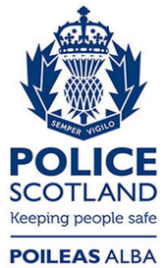 Freedom of Information ResponseOur reference:  FOI 23-3057Responded to:  xx December 2023